Представитель: Юрий МуромцевБез комиссии. Сдается квартира с современным ремонтом рядом с метро белорусская. Просторная комната в светлых нежных тонах совмещена с кухней. Мебель и техника современные. Окна в тихий двор. Просторный балкон. Въезд во двор через ворота. Сдается на длительный срок. не более одного человекаТелефоны: 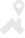 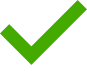 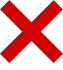 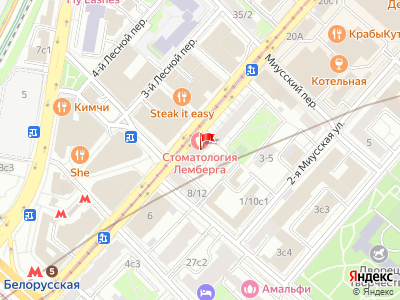 